TRIVIS - Střední škola veřejnoprávní a Vyšší odborná škola prevence kriminality 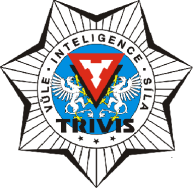 a krizového řízení Praha,s. r. o.Hovorčovická 1281/11 182 00  Praha 8 - Kobylisy OR  vedený Městským soudem v Praze, oddíl C, vložka 50353Telefon a fax: 283 911 561          E-mail : vos@trivis.cz                IČO 25 10 91 38Termíny zápočtů a zkoušek – Ing. Miroslav Kroupa2.CV– PP- CHEM - (termín pro Ďáblice)15.12.2020  od 9:00-12:00 – uč. 2.CV15.1.2021 – dle domluvy s vyučujícím3.CV– PH - (termín pro Hovorčovická 11, Praha 8)13.01.2021  od 9:00-12:00 – uč. VT